Celebrate Arbor Day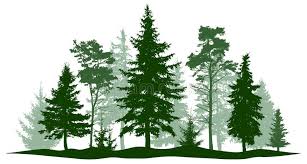 Plant A TreeARBOR DAY CELEBRATIONST. CLAIRSVILLE – TREE CITY USA, 21-Year DesignationWhen:  May 21, 2021 at 11:00 A. M.Where:  Central Park (below Rec Center), 102 Fair AvenueInvocation:  Father Thomas A. Chillog, St. Mary’s ChurchWelcome:  Mayor Kathryn ThalmanSpecial Guest Speaker:  Lola Lewis, Regional Urban Forester, with the Ohio Department of Natural Resources’ Division of Forestry Region 6Presentation of 2019 and 2020 TREE CITY USA Designation:  Ms. LewisInvited guests include:  Recreation Board, St. Clairsville Ruritan Club, Belmont County Tourism, St. Clairsville Public Library, St. Clairsville Area Chamber of Commerce, St. Clairsville-Richland City Schools and St. Mary’s Church